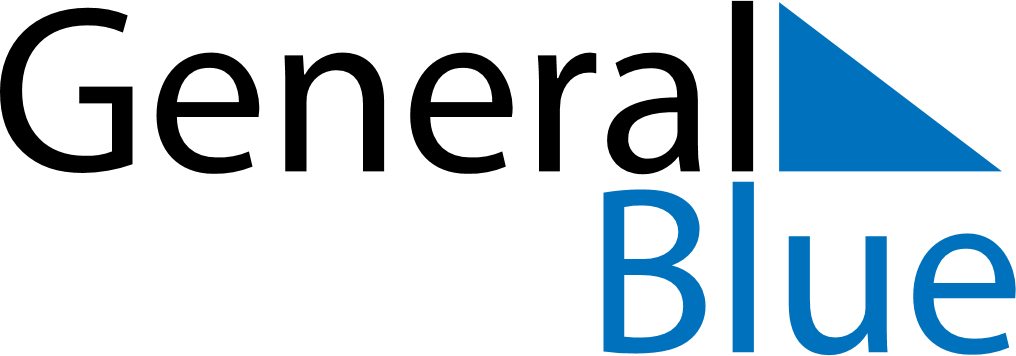 Weekly Meal Tracker February 15, 2026 - February 21, 2026Weekly Meal Tracker February 15, 2026 - February 21, 2026Weekly Meal Tracker February 15, 2026 - February 21, 2026Weekly Meal Tracker February 15, 2026 - February 21, 2026Weekly Meal Tracker February 15, 2026 - February 21, 2026Weekly Meal Tracker February 15, 2026 - February 21, 2026SundayFeb 15MondayFeb 16MondayFeb 16TuesdayFeb 17WednesdayFeb 18ThursdayFeb 19FridayFeb 20SaturdayFeb 21BreakfastLunchDinner